დანართი 5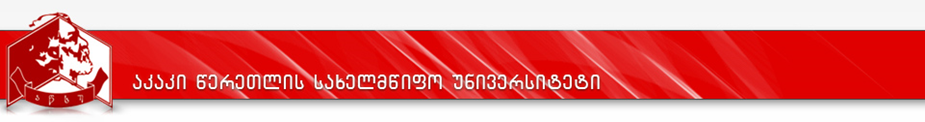 სილაბუსიკურსის შინაარსისილაბუსის ავტორი:თარიღიასწავლო კურსის/მოდულის დასახელებასასწავლო კურსის კოდისილაბუსის ავტორი/ავტორები(ლექტორი, ლექტორები, კურსის განმახორციელებლები)ფაკულტეტი,დეპარტამენტისაგანმანათლებლო პროგრამასემესტრისასწავლო კურსის სტატუსისწავლების ენაECTS კრედიტების რაოდენობა: საათების განაწილება სტუდენტის დატვირთვის შესაბამისადსასწავლო კურსის მიზანისასწავლო კურსზე დაშვებისწინაპირობებისასწავლო კურსის ფორმატისწავლის შედეგი,კომპეტენციების (ზოგადი და დარგობრივი) ჩამონათვალისწავლის შედეგი,კომპეტენციების (ზოგადი და დარგობრივი) ჩამონათვალიკომპეტენციებიკომპეტენციებიკომპეტენციებიკომპეტენციებიკომპეტენციებიკომპეტენციებიკომპეტენციებისწავლის შედეგი,კომპეტენციების (ზოგადი და დარგობრივი) ჩამონათვალიცოდნა და გაცნობიერება ცოდნის პრაქტიკაში გამოყენების უნარიდასკვნის გაკეთების უნარიდასკვნის გაკეთების უნარიკომუნიკაციის უნარისწავლის უნარიღირებულებებისწავლის შედეგი,კომპეტენციების (ზოგადი და დარგობრივი) ჩამონათვალისწავლება/სწავლის მეთოდებისტუდენტის ცოდნის შეფასების სისტემა და კრიტერიუმებისტუდენტის ცოდნის შეფასების სისტემა და კრიტერიუმებიშეფასების კომპონენტებიშეფასების კომპონენტებიშეფასების კომპონენტებიკომპონენტების წილიკომპონენტების წილიკომპონენტების წილიკომპონენტების წილისტუდენტის ცოდნის შეფასების სისტემა და კრიტერიუმებიაქტივობააქტივობააქტივობასტუდენტის ცოდნის შეფასების სისტემა და კრიტერიუმებიშუალედური  შეფასებაშუალედური  შეფასებაშუალედური  შეფასებასტუდენტის ცოდნის შეფასების სისტემა და კრიტერიუმებიდასკვნითი გამოცდადასკვნითი გამოცდადასკვნითი გამოცდასტუდენტის ცოდნის შეფასების სისტემა და კრიტერიუმებიჯამიჯამიჯამისტუდენტის ცოდნის შეფასების სისტემა და კრიტერიუმებისავალდებულო ლიტერატურა:სავალდებულო ლიტერატურა: სავალდებულო ლიტერატურა: სავალდებულო ლიტერატურა: სავალდებულო ლიტერატურა: სავალდებულო ლიტერატურა: სავალდებულო ლიტერატურა: სავალდებულო ლიტერატურა: დამატებითი ლიტერატურაკვირის №მეცადინეობის სახეთემის დასახელებასთ-ს რაოდე-ნობალიტერატურა1ლექცია1პრაქტიკული2ლექცია2პრაქტიკული3ლექცია3პრაქტიკული4ლექცია4პრაქტიკული5ლექცია5პრაქტიკული6ლექცია6პრაქტიკული7ლექცია7პრაქტიკული8შუალედური შეფასებაშუალედური შეფასება9ლექცია9პრაქტიკული10ლექცია10პრაქტიკული11ლექცია11პრაქტიკული12ლექცია12პრაქტიკული13ლექცია13პრაქტიკული14ლექცია14პრაქტიკული15ლექცია15პრაქტიკული16ლექცია16პრაქტიკული17-18დასკვნითი გამოცდადასკვნითი გამოცდა